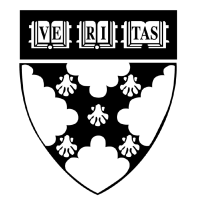 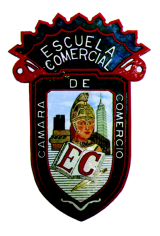 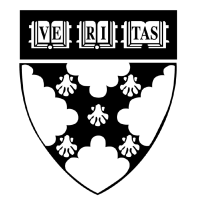 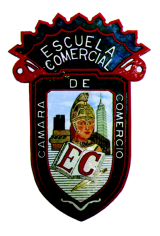 TEMA 2: Características y fuentes de la innovación técnica: contexto de uso y reproducción.PROPÓSITO: Identificar las fuentes de la información en contextos de uso y de reproducción para la innovación técnica de productos y procesos.APRENDIZAJE ESPERADO: Recopilan y organizan información de diferentes fuentes para el desarrollo de procesos de innovación.Existen innovaciones tecnológicas que representan a toda una civilización o a un país pero, en todos los casos, dichas innovaciones o inventos están encaminados a satisfacer las necesidades del ser humano.
Es por ello que la aceptación social es un elemento fundamental para la consolidación de los procesos de innovación en la tecnología.ACTIVIDAD 3En equipo elabora un listado de los medios de comunicación más eficaces para difundir la información de cualquier tipo de una manera rápida y sencilla, resaltando las ventajas de cada uno de ellos.ACTIVIDAD 4En el siguiente cuadro escriba las ventajas y desventajas del empleo de la fibra óptica.FIBRA ÓPTICATODO TIENE QUE SER EN HOJAS BLANCAS Y SE REVISARA REGREGANDO A CLASES.MATERIA: TECNOLOGIA IIISemana: 28 al 29 de septiembre de 2017PROFESOR: R. Alejandra Vázquez TzompantziMEDIO DE COMUNICACIÓNVENTAJASVENTAJASDESVENTAJAS